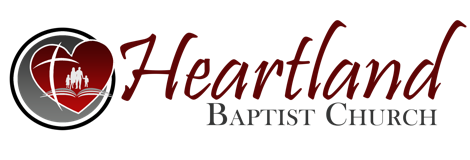 REVIEW CHRISTOLOGY PT 8   Heb 1:2A. THE __________ WORK OF CHRIST.  The Lord Jesus Christ Ascended back to Heaven 40 days after His _____________ from the dead.  This period of time might be called His “Post-resurrection ministry.”  The __________ watched Him go up ________ after He told them to wait for the Spirit to come.  See Acts 1:8-11.  This was also a preview of His __________ ___________ - Zech 14:4. Jesus had promised his disciples that another ___________ would come.  But Jesus would have to _________ for that to happen.  B. WHERE THE LORD JESUS IS ________ ______ - He is seated at the Right Hand of the __________ in His resurrection body.  Ps 110:1; Mk 16:19; 1 Pt 3:22. C. HIS ___________ WORK FOR THE BELIEVERS:   1. Making _____________ for all believers - Rom 8:34; 	Heb 7:25.     2. Is the believer’s __________ - 1 Jn 2:1.   3. His ____________ work on behalf of each believer – 	1 Jn 1:7-9.   4. Enjoys sweet _______________ with each believer – 	Eph 1:3; 2:6.    5. He provides __________ to the Father - ____________!  	1 Jn 5:14,15.    6. Christ is ____________ a place for believers – 		Jn 14:2. D. THE ___________ WORK OF CHRIST - HE IS COMING AGAIN!    1. The __________ of His saints is the first stage of His coming.  His __________ - Jn 14:3. Other Scriptures confirm His coming to meet the saints ___ ____ _____ - the living and the dead.  1 Th 4:16,17; 1 Cor 15:51-53; Phi 3:20,21.  This future event will be instantaneous and could happen at ____ ______.  It is called “the blessed _______” Titus 2:13. The ___________ of the saints (rapture) will occur before the Great Tribulation. That period of time is also known as “_________ _____________” or the 70th week of Daniel’s _____________, a period of great wrath.  Believers are “not appointed to _________” showing that they will be delivered from the Tribulation - 1 Th 5:9; Rev 3:10.    2. The ______________ of Jesus Christ - the second stage of His ___________.  This event will take place at the _____ of the seven-year Tribulation.        a. Christ returns in _______ with the host of Heaven – 		Rev 19:11-21.       b. He will set _____ upon the Mount of Olives - Zech 14:3-7.       c. He will destroy the armies of ____________ – 		Rev 16:13-16.      d. The nations of the living will be __________ –		Mt 25:31-34.      e. Christ’s millennial kingdom will be ______________ - Micah 4:1,2; Isa 2:2,3.  